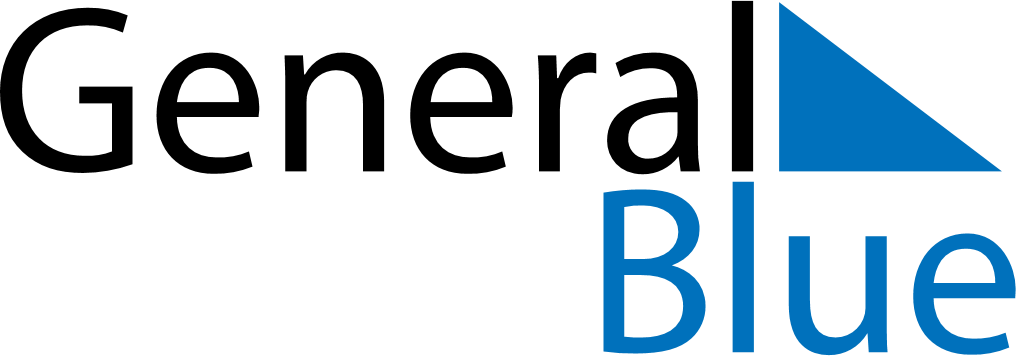 2020202020202020202020202020Cocos IslandsCocos IslandsCocos IslandsCocos IslandsCocos IslandsCocos IslandsCocos IslandsJanuaryJanuaryJanuaryJanuaryJanuaryJanuaryJanuaryFebruaryFebruaryFebruaryFebruaryFebruaryFebruaryFebruaryMarchMarchMarchMarchMarchMarchMarchMTWTFSSMTWTFSSMTWTFSS12345121678910111234567892345678131415161718191011121314151691011121314152021222324252617181920212223161718192021222728293031242526272829232425262728293031AprilAprilAprilAprilAprilAprilAprilMayMayMayMayMayMayMayJuneJuneJuneJuneJuneJuneJuneMTWTFSSMTWTFSSMTWTFSS12345123123456767891011124567891089101112131413141516171819111213141516171516171819202120212223242526181920212223242223242526272827282930252627282930312930JulyJulyJulyJulyJulyJulyJulyAugustAugustAugustAugustAugustAugustAugustSeptemberSeptemberSeptemberSeptemberSeptemberSeptemberSeptemberMTWTFSSMTWTFSSMTWTFSS1234512123456678910111234567897891011121313141516171819101112131415161415161718192020212223242526171819202122232122232425262727282930312425262728293028293031OctoberOctoberOctoberOctoberOctoberOctoberOctoberNovemberNovemberNovemberNovemberNovemberNovemberNovemberDecemberDecemberDecemberDecemberDecemberDecemberDecemberMTWTFSSMTWTFSSMTWTFSS12341123456567891011234567878910111213121314151617189101112131415141516171819201920212223242516171819202122212223242526272627282930312324252627282928293031302020 Holidays for Cocos Islands2020 Holidays for Cocos Islands2020 Holidays for Cocos IslandsJan 1	New Year’s DayJan 25	Chinese New YearJan 26	Australia Day, Chinese New Year (2nd Day)Jan 27	Chinese New Year (substitute day)Jan 28	Chinese New Year (2nd Day) (substitute day)Mar 20	Labour DayApr 6	Self Determination DayApr 13	Easter MondayApr 25	Anzac DayMay 24	Hari Raya PuasaMay 25	Hari Raya Puasa (substitute day)Jul 31	Hari Raya HajiAug 20	Islamic New YearOct 29	Hari Maulaud NabiDec 25	Christmas DayDec 26	Boxing Day